Ur.br:U _____________ dd.mm.gg.Na temelju čl.19. Pravilnika o provedbi postupka jednostavne nabave (broj:02/1-1557/2022 od 29. prosinca 2022.) sastavlja se ZAPISNIK o pregledu i ocjeni ponuda 1. NAZIV I SJEDIŠTE NARUČITELJA:2. PREDMET NABAVE:3. EVIDENCIJSKI BROJ NABAVE:4. VRSTA I ZAKONSKA OSNOVA ZA PROVOĐENJE POSTUPKA NABAVE:5. PROCIJENJENA VRIJEDNOST NABAVE:6. POZIV ZA DOSTAVU PONUDA:	    Datum slanja/objave poziva7. DATUM POČETKA PREGLEDA I OCJENE PONUDA:8. ANALITIČKI PRIKAZ PRAVOVREMENO ZAPRIMLJENIH PONUDA:     8.1. Broj, datum i cijena ponuda                                                                                   8.2. Analiza ponuda        9. PODACI O POJAŠNJEJU ILI UPOTPUNJAVANJU INFORMACIJA ILI POZIVA, AKO IH JE BILO:  10. KRITERIJ ZA ODABIR PONUDE:11. NAZIV I SJEDIŠTE PONUDITELJA ČIJE SE PONUDE ODBIJAJU NA OSNOVI REZULTATA PREGLEDA I OCJENE PONUDA TE OBRAZLOŽENJE RAZLOGA ZA NJIHOVO ODBIJANJE:12. RANGIRANJE PONUDA:13. PRIJEDLOG ODABIRA/PONIŠTENJA:14. DATUM ZAVRŠETKA PREGLEDA I OCJENA PONUDA:15. OVLAŠTENI PREDSTAVNICI NARUČITELJA:       Ime i prezime                                                 ______________________________       Ime i prezime                                                 ______________________________          Ime i prezime                                                 ______________________________                 Prilozi:1. Upisnik o zaprimanju ponuda2. Zapisnik o otvaranju ponuda3. Ostalo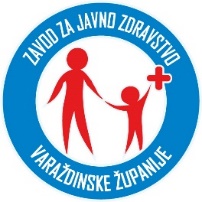 ZAVOD ZA JAVNO ZDRAVSTVO                                                                                               VARAŽDINSKE ŽUPANIJEPODACI IZ PONUDAPonuditelj 1.Ponuditelj 2.Naziv i sjedište ponuditeljaDatum ponudeBroj ponudeCijena ponude bez PDV-aIznos PDV-aCijena ponude s PDV-aPonuda je u skladu s procijenjenom vrijednošćuPODACI IZ PONUDAPonuditelj 1.Ponuditelj 2.Sadržaj i način izrade ponude Način dostave ponude Osnove za isključenje gospodarskog subjektaUvjeti sposobnostiValuta ponude Jezik i pismo ponude Rok valjanosti ponude 